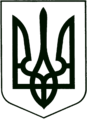 УКРАЇНА
МОГИЛІВ-ПОДІЛЬСЬКА МІСЬКА РАДА
ВІННИЦЬКОЇ ОБЛАСТІВИКОНАВЧИЙ КОМІТЕТ                                                           РІШЕННЯ №234Від 28.07.2022р.                                                       м. Могилів-ПодільськийПро присвоєння адреси об’єктам нерухомого майнаКеруючись ст. 40, ч. 1. ст. 52, ч. 6. ст. 59 Закону України «Про місцеве самоврядування в Україні», ст.ст. 26-3, 26-4, 26-5 Закону України «Про регулювання містобудівної діяльності», постановою Кабінету Міністрів України від 7 липня 2021 року №690, розглянувши звернення гр.гр. _______________, __________________________ -                                      виконком міської ради ВИРІШИВ:		1. Присвоїти адресу:	  1.1. Окремо розташованій будівлі, адмінкорпусу літ «А», загальною площею _____ кв.м, яка розташована по вул. ___________, ___ в м. Могилеві-Подільському Вінницької області, та належить гр. _________________________ в розмірі ___ частки, гр. _______________________ в розмірі _____ частки, гр. __________________ в розмірі ____ частки, гр. __________________________ в розмірі ____ частки, гр. ___________________ в розмірі ____ частки – Вінницька область, Могилів-Подільський район, Могилів-Подільська міська територіальна громада, м. Могилів-Подільський, вулиця _______________, ___.           1.2. Нежитловому приміщенню введеному в експлуатацію (декларація про готовність до експлуатації об’єкта _________________), розміщеному в м. Могилеві-Подільському Вінницької області по вул. ___________, будинок ___ та належить гр. _______________________ - Вінницька область, Могилів-Подільський район, Могилів-Подільська міська територіальна громада, м. Могилів-Подільський, вулиця _______, будинок __, нежитлове приміщення _.	  1.3. Садовому будинку з надвірними будівлями і спорудами, розміщеному в с. ____________ Могилів-Подільського району Вінницької області в сад огородньому товаристві «_____________», будинок ___ та належить гр. _____________________ - Вінницька область, Могилів-Подільський район, Могилів-Подільська міська територіальна громада, село _________, садове товариство «__________», будинок ___ «__».  	2. Управлінню містобудування та архітектури міської ради (Дунський Ю.С.) внести інформацію щодо присвоєння адреси до єдиної Державної електронної системи у сфері будівництва.3. Контроль за виконанням даного рішення покласти на першого заступника міського голови Безмещука П.О..Міський голова                                                         Геннадій ГЛУХМАНЮК